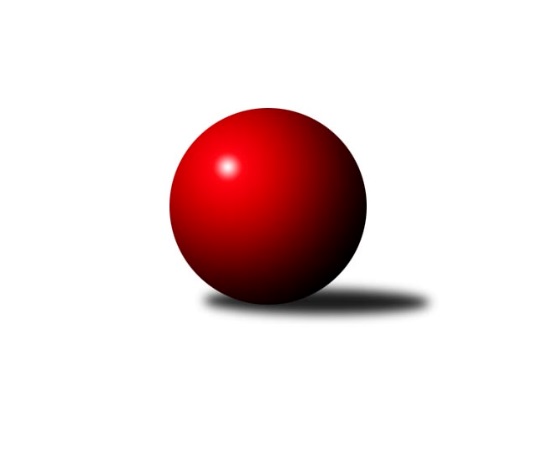 Č.18Ročník 2022/2023	15.8.2024 Jihomoravský KP1 jih 2022/2023Statistika 18. kolaTabulka družstev:		družstvo	záp	výh	rem	proh	skore	sety	průměr	body	plné	dorážka	chyby	1.	SK Podlužan Prušánky B	18	15	1	2	99.5 : 44.5 	(133.0 : 83.0)	2662	31	1842	820	31.9	2.	TJ Sokol Mistřín C	18	12	2	4	89.5 : 54.5 	(118.5 : 97.5)	2634	26	1798	836	37.6	3.	SK Podlužan Prušánky C	18	13	0	5	89.5 : 54.5 	(116.0 : 100.0)	2592	26	1790	803	34.4	4.	TJ Sokol Vážany	18	11	2	5	87.5 : 56.5 	(124.5 : 91.5)	2615	24	1807	808	39.5	5.	TJ Jiskra Kyjov	18	9	1	8	72.0 : 72.0 	(112.5 : 103.5)	2528	19	1759	769	48.2	6.	KK Jiskra Čejkovice	18	9	0	9	72.0 : 72.0 	(106.0 : 110.0)	2555	18	1772	783	49.6	7.	TJ Sokol Vracov B	18	8	0	10	68.5 : 75.5 	(100.0 : 116.0)	2559	16	1774	785	43.9	8.	TJ Sokol Šanov C	18	8	0	10	63.5 : 80.5 	(101.5 : 114.5)	2543	16	1777	766	45.6	9.	TJ Lokomotiva Valtice B	18	6	1	11	64.0 : 80.0 	(106.0 : 110.0)	2535	13	1763	771	52.8	10.	SKK Dubňany B	18	6	1	11	61.0 : 83.0 	(102.0 : 114.0)	2539	13	1759	780	42.4	11.	KK Sokol Litenčice	18	5	0	13	57.5 : 86.5 	(95.0 : 121.0)	2510	10	1760	750	49.3	12.	KK Vyškov D	18	2	0	16	39.5 : 104.5 	(81.0 : 135.0)	2471	4	1750	721	55.5Tabulka doma:		družstvo	záp	výh	rem	proh	skore	sety	průměr	body	maximum	minimum	1.	SK Podlužan Prušánky B	9	8	0	1	54.5 : 17.5 	(71.0 : 37.0)	2831	16	2973	2750	2.	SK Podlužan Prušánky C	9	8	0	1	49.0 : 23.0 	(62.0 : 46.0)	2820	16	2925	2734	3.	TJ Sokol Mistřín C	9	6	2	1	47.5 : 24.5 	(59.0 : 49.0)	2678	14	2760	2619	4.	TJ Sokol Vážany	9	6	1	2	46.0 : 26.0 	(64.0 : 44.0)	2636	13	2704	2570	5.	KK Jiskra Čejkovice	9	6	0	3	45.0 : 27.0 	(58.5 : 49.5)	2497	12	2615	2350	6.	TJ Sokol Vracov B	9	6	0	3	42.0 : 30.0 	(53.0 : 55.0)	2636	12	2712	2463	7.	TJ Jiskra Kyjov	9	6	0	3	41.0 : 31.0 	(60.5 : 47.5)	2435	12	2535	2334	8.	TJ Lokomotiva Valtice B	9	5	1	3	40.0 : 32.0 	(61.0 : 47.0)	2500	11	2574	2434	9.	KK Sokol Litenčice	9	4	0	5	36.5 : 35.5 	(55.5 : 52.5)	2453	8	2504	2399	10.	TJ Sokol Šanov C	9	4	0	5	36.0 : 36.0 	(53.5 : 54.5)	2639	8	2712	2513	11.	SKK Dubňany B	9	3	0	6	32.5 : 39.5 	(57.0 : 51.0)	2576	6	2672	2495	12.	KK Vyškov D	9	2	0	7	24.5 : 47.5 	(45.0 : 63.0)	2512	4	2651	2439Tabulka venku:		družstvo	záp	výh	rem	proh	skore	sety	průměr	body	maximum	minimum	1.	SK Podlužan Prušánky B	9	7	1	1	45.0 : 27.0 	(62.0 : 46.0)	2641	15	2759	2443	2.	TJ Sokol Mistřín C	9	6	0	3	42.0 : 30.0 	(59.5 : 48.5)	2628	12	2822	2563	3.	TJ Sokol Vážany	9	5	1	3	41.5 : 30.5 	(60.5 : 47.5)	2612	11	2797	2441	4.	SK Podlužan Prušánky C	9	5	0	4	40.5 : 31.5 	(54.0 : 54.0)	2594	10	2837	2462	5.	TJ Sokol Šanov C	9	4	0	5	27.5 : 44.5 	(48.0 : 60.0)	2531	8	2810	2348	6.	TJ Jiskra Kyjov	9	3	1	5	31.0 : 41.0 	(52.0 : 56.0)	2539	7	2835	2371	7.	SKK Dubňany B	9	3	1	5	28.5 : 43.5 	(45.0 : 63.0)	2534	7	2720	2359	8.	KK Jiskra Čejkovice	9	3	0	6	27.0 : 45.0 	(47.5 : 60.5)	2562	6	2706	2409	9.	TJ Sokol Vracov B	9	2	0	7	26.5 : 45.5 	(47.0 : 61.0)	2549	4	2747	2379	10.	TJ Lokomotiva Valtice B	9	1	0	8	24.0 : 48.0 	(45.0 : 63.0)	2539	2	2775	2378	11.	KK Sokol Litenčice	9	1	0	8	21.0 : 51.0 	(39.5 : 68.5)	2519	2	2709	2372	12.	KK Vyškov D	9	0	0	9	15.0 : 57.0 	(36.0 : 72.0)	2468	0	2646	2299Tabulka podzimní části:		družstvo	záp	výh	rem	proh	skore	sety	průměr	body	doma	venku	1.	SK Podlužan Prušánky B	11	9	1	1	58.5 : 29.5 	(79.5 : 52.5)	2642	19 	5 	0 	0 	4 	1 	1	2.	SK Podlužan Prušánky C	11	8	0	3	56.5 : 31.5 	(71.0 : 61.0)	2643	16 	5 	0 	1 	3 	0 	2	3.	TJ Sokol Mistřín C	11	7	1	3	53.5 : 34.5 	(74.5 : 57.5)	2625	15 	4 	1 	0 	3 	0 	3	4.	TJ Sokol Vážany	11	7	0	4	54.5 : 33.5 	(75.0 : 57.0)	2604	14 	3 	0 	2 	4 	0 	2	5.	TJ Sokol Vracov B	11	6	0	5	47.5 : 40.5 	(65.5 : 66.5)	2558	12 	4 	0 	2 	2 	0 	3	6.	KK Jiskra Čejkovice	11	6	0	5	46.0 : 42.0 	(68.0 : 64.0)	2584	12 	4 	0 	2 	2 	0 	3	7.	TJ Jiskra Kyjov	11	6	0	5	45.0 : 43.0 	(70.5 : 61.5)	2562	12 	4 	0 	2 	2 	0 	3	8.	TJ Lokomotiva Valtice B	11	4	1	6	42.0 : 46.0 	(68.5 : 63.5)	2539	9 	3 	1 	1 	1 	0 	5	9.	SKK Dubňany B	11	4	1	6	41.0 : 47.0 	(60.0 : 72.0)	2530	9 	1 	0 	4 	3 	1 	2	10.	TJ Sokol Šanov C	11	4	0	7	33.5 : 54.5 	(56.0 : 76.0)	2561	8 	2 	0 	3 	2 	0 	4	11.	KK Sokol Litenčice	11	2	0	9	30.5 : 57.5 	(57.0 : 75.0)	2490	4 	1 	0 	5 	1 	0 	4	12.	KK Vyškov D	11	1	0	10	19.5 : 68.5 	(46.5 : 85.5)	2452	2 	1 	0 	5 	0 	0 	5Tabulka jarní části:		družstvo	záp	výh	rem	proh	skore	sety	průměr	body	doma	venku	1.	SK Podlužan Prušánky B	7	6	0	1	41.0 : 15.0 	(53.5 : 30.5)	2734	12 	3 	0 	1 	3 	0 	0 	2.	TJ Sokol Mistřín C	7	5	1	1	36.0 : 20.0 	(44.0 : 40.0)	2692	11 	2 	1 	1 	3 	0 	0 	3.	TJ Sokol Vážany	7	4	2	1	33.0 : 23.0 	(49.5 : 34.5)	2667	10 	3 	1 	0 	1 	1 	1 	4.	SK Podlužan Prušánky C	7	5	0	2	33.0 : 23.0 	(45.0 : 39.0)	2585	10 	3 	0 	0 	2 	0 	2 	5.	TJ Sokol Šanov C	7	4	0	3	30.0 : 26.0 	(45.5 : 38.5)	2542	8 	2 	0 	2 	2 	0 	1 	6.	TJ Jiskra Kyjov	7	3	1	3	27.0 : 29.0 	(42.0 : 42.0)	2459	7 	2 	0 	1 	1 	1 	2 	7.	KK Sokol Litenčice	7	3	0	4	27.0 : 29.0 	(38.0 : 46.0)	2558	6 	3 	0 	0 	0 	0 	4 	8.	KK Jiskra Čejkovice	7	3	0	4	26.0 : 30.0 	(38.0 : 46.0)	2524	6 	2 	0 	1 	1 	0 	3 	9.	TJ Lokomotiva Valtice B	7	2	0	5	22.0 : 34.0 	(37.5 : 46.5)	2518	4 	2 	0 	2 	0 	0 	3 	10.	TJ Sokol Vracov B	7	2	0	5	21.0 : 35.0 	(34.5 : 49.5)	2609	4 	2 	0 	1 	0 	0 	4 	11.	SKK Dubňany B	7	2	0	5	20.0 : 36.0 	(42.0 : 42.0)	2561	4 	2 	0 	2 	0 	0 	3 	12.	KK Vyškov D	7	1	0	6	20.0 : 36.0 	(34.5 : 49.5)	2510	2 	1 	0 	2 	0 	0 	4 Zisk bodů pro družstvo:		jméno hráče	družstvo	body	zápasy	v %	dílčí body	sety	v %	1.	Sára Zálešáková 	SK Podlužan Prušánky B 	16	/	18	(89%)	31	/	36	(86%)	2.	Josef Kamenišťák 	TJ Sokol Vážany 	15	/	18	(83%)	26	/	36	(72%)	3.	Ludvík Vaněk 	KK Jiskra Čejkovice 	14	/	16	(88%)	26	/	32	(81%)	4.	Radim Holešinský 	TJ Sokol Mistřín C 	14	/	16	(88%)	25	/	32	(78%)	5.	Zdeněk Škrobák 	KK Jiskra Čejkovice 	14	/	18	(78%)	23	/	36	(64%)	6.	Vladislav Kozák 	TJ Sokol Mistřín C 	13	/	17	(76%)	26	/	34	(76%)	7.	Václav Luža 	TJ Sokol Mistřín C 	13	/	17	(76%)	20	/	34	(59%)	8.	Roman Mlynarik 	TJ Lokomotiva Valtice B 	12	/	15	(80%)	21	/	30	(70%)	9.	Milan Kochaníček 	KK Sokol Litenčice 	12	/	15	(80%)	19.5	/	30	(65%)	10.	Jiří Formánek 	KK Vyškov D 	12	/	17	(71%)	22.5	/	34	(66%)	11.	Antonín Svozil ml.	TJ Jiskra Kyjov 	12	/	18	(67%)	23	/	36	(64%)	12.	Michal Šmýd 	TJ Sokol Vracov B 	11.5	/	18	(64%)	24	/	36	(67%)	13.	Ladislav Teplík 	SKK Dubňany B 	11.5	/	18	(64%)	20	/	36	(56%)	14.	Štěpánka Vytisková 	SK Podlužan Prušánky B 	11	/	12	(92%)	21	/	24	(88%)	15.	Petr Malý 	TJ Sokol Vážany 	11	/	13	(85%)	19.5	/	26	(75%)	16.	Kristýna Blechová 	TJ Sokol Šanov C 	11	/	15	(73%)	23	/	30	(77%)	17.	Stanislav Kočí 	TJ Sokol Vracov B 	11	/	15	(73%)	19	/	30	(63%)	18.	Roman Krůza 	TJ Lokomotiva Valtice B 	11	/	16	(69%)	23	/	32	(72%)	19.	Václav Kratochvíla 	SKK Dubňany B 	10	/	15	(67%)	19.5	/	30	(65%)	20.	Martin Šubrt 	TJ Jiskra Kyjov 	10	/	16	(63%)	19	/	32	(59%)	21.	Aleš Zálešák 	SK Podlužan Prušánky B 	10	/	16	(63%)	18.5	/	32	(58%)	22.	Jiří Novotný 	SK Podlužan Prušánky C 	10	/	16	(63%)	15	/	32	(47%)	23.	Michal Pálka 	SK Podlužan Prušánky C 	10	/	17	(59%)	18	/	34	(53%)	24.	Martin Bílek 	TJ Sokol Vracov B 	10	/	17	(59%)	17	/	34	(50%)	25.	Luděk Svozil 	TJ Sokol Mistřín C 	9.5	/	16	(59%)	17	/	32	(53%)	26.	Petr Sedláček 	TJ Sokol Vážany 	9.5	/	17	(56%)	21	/	34	(62%)	27.	Zdeněk Kratochvíla 	SKK Dubňany B 	9.5	/	17	(56%)	19	/	34	(56%)	28.	Zbyněk Škoda 	TJ Lokomotiva Valtice B 	9	/	13	(69%)	19	/	26	(73%)	29.	Radim Kroupa 	TJ Sokol Vážany 	9	/	14	(64%)	15	/	28	(54%)	30.	Antonín Svozil st.	TJ Jiskra Kyjov 	9	/	16	(56%)	19.5	/	32	(61%)	31.	Jozef Kamenišťák 	TJ Sokol Vážany 	9	/	17	(53%)	22	/	34	(65%)	32.	Michal Tušl 	SK Podlužan Prušánky B 	8.5	/	12	(71%)	15	/	24	(63%)	33.	Josef Toman 	SK Podlužan Prušánky B 	8.5	/	14	(61%)	16	/	28	(57%)	34.	Michal Šimek 	SK Podlužan Prušánky C 	8.5	/	15	(57%)	17	/	30	(57%)	35.	Jitka Šimková 	SK Podlužan Prušánky C 	8	/	10	(80%)	14	/	20	(70%)	36.	Michal Hlinecký 	KK Jiskra Čejkovice 	8	/	13	(62%)	13.5	/	26	(52%)	37.	Stanislav Zálešák 	SK Podlužan Prušánky C 	8	/	14	(57%)	15	/	28	(54%)	38.	Pavel Flamík 	SK Podlužan Prušánky C 	8	/	14	(57%)	12	/	28	(43%)	39.	Martin Komosný 	KK Jiskra Čejkovice 	8	/	15	(53%)	17	/	30	(57%)	40.	Ivana Blechová 	TJ Sokol Šanov C 	8	/	16	(50%)	18.5	/	32	(58%)	41.	Eduard Jung 	TJ Lokomotiva Valtice B 	8	/	18	(44%)	17	/	36	(47%)	42.	Jiří Špaček 	TJ Jiskra Kyjov 	7.5	/	18	(42%)	17	/	36	(47%)	43.	Roman Blažek 	KK Sokol Litenčice 	7	/	12	(58%)	14	/	24	(58%)	44.	Alena Kristová 	SK Podlužan Prušánky C 	7	/	13	(54%)	15	/	26	(58%)	45.	Radek Jurčík 	TJ Jiskra Kyjov 	7	/	15	(47%)	13	/	30	(43%)	46.	Kryštof Pevný 	KK Vyškov D 	7	/	16	(44%)	15.5	/	32	(48%)	47.	Josef Michálek 	KK Vyškov D 	7	/	18	(39%)	17	/	36	(47%)	48.	Petr Khol 	TJ Sokol Mistřín C 	6	/	11	(55%)	10	/	22	(45%)	49.	Martin Mačák 	SKK Dubňany B 	6	/	14	(43%)	13	/	28	(46%)	50.	Miroslav Bahula 	TJ Sokol Vracov B 	6	/	14	(43%)	12.5	/	28	(45%)	51.	Radek Loubal 	TJ Sokol Vážany 	6	/	17	(35%)	12	/	34	(35%)	52.	Marian Bureš 	TJ Sokol Šanov C 	5.5	/	13	(42%)	13.5	/	26	(52%)	53.	Michal Teraz 	SK Podlužan Prušánky B 	5.5	/	15	(37%)	13.5	/	30	(45%)	54.	Monika Smažinková 	KK Sokol Litenčice 	5	/	5	(100%)	7	/	10	(70%)	55.	Petr Bakaj ml.	TJ Sokol Šanov C 	5	/	9	(56%)	11	/	18	(61%)	56.	Adam Pavel Špaček 	TJ Sokol Mistřín C 	5	/	10	(50%)	9	/	20	(45%)	57.	Lenka Štěrbová 	KK Sokol Litenčice 	5	/	12	(42%)	10	/	24	(42%)	58.	Pavel Dolinajec 	KK Jiskra Čejkovice 	5	/	12	(42%)	10	/	24	(42%)	59.	Vladimír Čech 	TJ Lokomotiva Valtice B 	5	/	13	(38%)	11	/	26	(42%)	60.	David Vávra 	KK Sokol Litenčice 	5	/	14	(36%)	11.5	/	28	(41%)	61.	Miroslava Štěrbová 	KK Sokol Litenčice 	5	/	15	(33%)	12.5	/	30	(42%)	62.	Robert Gecs 	TJ Lokomotiva Valtice B 	5	/	17	(29%)	9	/	34	(26%)	63.	Václav Valenta 	TJ Jiskra Kyjov 	4	/	7	(57%)	7.5	/	14	(54%)	64.	Dušan Zahradník 	TJ Sokol Vážany 	4	/	8	(50%)	7.5	/	16	(47%)	65.	Martin Pechal 	TJ Sokol Vracov B 	4	/	9	(44%)	7	/	18	(39%)	66.	Tomáš Mrkávek 	KK Jiskra Čejkovice 	4	/	10	(40%)	7	/	20	(35%)	67.	Jaroslav Šindelář 	TJ Sokol Šanov C 	4	/	11	(36%)	10.5	/	22	(48%)	68.	Pavel Antoš 	SKK Dubňany B 	4	/	11	(36%)	9.5	/	22	(43%)	69.	Martina Pechalová 	TJ Sokol Vracov B 	4	/	13	(31%)	7	/	26	(27%)	70.	Jakub Toman 	SK Podlužan Prušánky B 	4	/	14	(29%)	11.5	/	28	(41%)	71.	Jaroslav Konečný 	TJ Sokol Vracov B 	4	/	14	(29%)	9.5	/	28	(34%)	72.	Radek Vrška 	TJ Sokol Šanov C 	4	/	15	(27%)	10	/	30	(33%)	73.	Jan Donneberger 	KK Vyškov D 	4	/	17	(24%)	9	/	34	(26%)	74.	Tomáš Slížek 	SK Podlužan Prušánky B 	3	/	3	(100%)	4.5	/	6	(75%)	75.	Zuzana Štěrbová 	KK Sokol Litenčice 	3	/	3	(100%)	4	/	6	(67%)	76.	Petr Blecha 	TJ Sokol Šanov C 	3	/	7	(43%)	5	/	14	(36%)	77.	Rostislav Rybárský 	SKK Dubňany B 	3	/	10	(30%)	8	/	20	(40%)	78.	Josef Smažinka 	KK Sokol Litenčice 	3	/	11	(27%)	6.5	/	22	(30%)	79.	Ivan Torony 	TJ Sokol Šanov C 	3	/	12	(25%)	7	/	24	(29%)	80.	Tomáš Goldschmied 	SKK Dubňany B 	2	/	2	(100%)	3	/	4	(75%)	81.	Filip Benada 	SK Podlužan Prušánky C 	2	/	3	(67%)	5	/	6	(83%)	82.	Petr Snídal 	KK Vyškov D 	2	/	4	(50%)	3	/	8	(38%)	83.	Ludvík Kuhn 	TJ Jiskra Kyjov 	2	/	8	(25%)	5.5	/	16	(34%)	84.	Luděk Zapletal 	KK Sokol Litenčice 	2	/	8	(25%)	5	/	16	(31%)	85.	Aleš Jurkovič 	SKK Dubňany B 	2	/	11	(18%)	6	/	22	(27%)	86.	Marek Zaoral 	KK Vyškov D 	2	/	11	(18%)	6	/	22	(27%)	87.	Jiří Fojtík 	KK Jiskra Čejkovice 	2	/	11	(18%)	4.5	/	22	(20%)	88.	Pavel Měsíček 	TJ Sokol Mistřín C 	2	/	15	(13%)	7	/	30	(23%)	89.	Jindřich Burďák 	TJ Jiskra Kyjov 	1.5	/	3	(50%)	2	/	6	(33%)	90.	Daniel Ilčík 	TJ Sokol Mistřín C 	1	/	1	(100%)	2	/	2	(100%)	91.	Martina Nejedlíková 	TJ Sokol Vracov B 	1	/	1	(100%)	2	/	2	(100%)	92.	Antonín Pihar 	SK Podlužan Prušánky B 	1	/	1	(100%)	2	/	2	(100%)	93.	Zdeněk Klečka 	SK Podlužan Prušánky C 	1	/	2	(50%)	2	/	4	(50%)	94.	Marta Volfová 	TJ Sokol Šanov C 	1	/	2	(50%)	1	/	4	(25%)	95.	František Fialka 	SKK Dubňany B 	1	/	2	(50%)	1	/	4	(25%)	96.	Vladimír Stávek 	KK Jiskra Čejkovice 	1	/	2	(50%)	1	/	4	(25%)	97.	Jaroslav Hanuš 	TJ Sokol Vracov B 	1	/	3	(33%)	1	/	6	(17%)	98.	Jakub Vančík 	TJ Jiskra Kyjov 	1	/	7	(14%)	6	/	14	(43%)	99.	Miroslav Poledník 	KK Vyškov D 	1	/	14	(7%)	5	/	28	(18%)	100.	Milana Alánová 	KK Vyškov D 	0.5	/	1	(50%)	1	/	2	(50%)	101.	Josef Smažinka 	KK Sokol Litenčice 	0.5	/	2	(25%)	2	/	4	(50%)	102.	Aneta Vidlářová 	KK Vyškov D 	0	/	1	(0%)	1	/	2	(50%)	103.	Patrik Jurásek 	SKK Dubňany B 	0	/	1	(0%)	1	/	2	(50%)	104.	Kateřina Bařinová 	TJ Sokol Mistřín C 	0	/	1	(0%)	1	/	2	(50%)	105.	Veronika Presová 	TJ Sokol Vracov B 	0	/	1	(0%)	0	/	2	(0%)	106.	Nikola Plášková 	TJ Sokol Vracov B 	0	/	1	(0%)	0	/	2	(0%)	107.	Martina Kapustová 	TJ Lokomotiva Valtice B 	0	/	1	(0%)	0	/	2	(0%)	108.	Kateřina Kravicová 	KK Sokol Litenčice 	0	/	1	(0%)	0	/	2	(0%)	109.	Milan Ryšánek 	KK Vyškov D 	0	/	1	(0%)	0	/	2	(0%)	110.	Dušan Urubek 	TJ Sokol Mistřín C 	0	/	1	(0%)	0	/	2	(0%)	111.	Libor Kuja 	SK Podlužan Prušánky B 	0	/	1	(0%)	0	/	2	(0%)	112.	Pavel Pěček 	TJ Sokol Mistřín C 	0	/	2	(0%)	1.5	/	4	(38%)	113.	Zbyněk Škoda 	TJ Lokomotiva Valtice B 	0	/	2	(0%)	1	/	4	(25%)	114.	František Svoboda 	TJ Sokol Vracov B 	0	/	2	(0%)	1	/	4	(25%)	115.	Božena Vajdová 	TJ Lokomotiva Valtice B 	0	/	2	(0%)	1	/	4	(25%)	116.	Zdeněk Hosaja 	SK Podlužan Prušánky C 	0	/	2	(0%)	0	/	4	(0%)	117.	Milan Štěrba 	KK Sokol Litenčice 	0	/	3	(0%)	2	/	6	(33%)	118.	Hana Majzlíková 	KK Jiskra Čejkovice 	0	/	3	(0%)	1	/	6	(17%)	119.	Dominik Valent 	KK Vyškov D 	0	/	3	(0%)	0	/	6	(0%)	120.	Jan Kovář 	TJ Sokol Vážany 	0	/	4	(0%)	1.5	/	8	(19%)	121.	Jan Vejmola 	KK Vyškov D 	0	/	4	(0%)	1	/	8	(13%)	122.	Jan Žurman 	KK Sokol Litenčice 	0	/	5	(0%)	1	/	10	(10%)	123.	Monika Sladká 	TJ Sokol Šanov C 	0	/	5	(0%)	1	/	10	(10%)	124.	Radoslav Holomáč 	KK Jiskra Čejkovice 	0	/	6	(0%)	3	/	12	(25%)	125.	Jan Beneš 	TJ Lokomotiva Valtice B 	0	/	8	(0%)	2.5	/	16	(16%)Průměry na kuželnách:		kuželna	průměr	plné	dorážka	chyby	výkon na hráče	1.	Prušánky, 1-4	2771	1896	875	36.5	(462.0)	2.	TJ Sokol Mistřín, 1-4	2651	1829	822	39.7	(441.9)	3.	Šanov, 1-4	2630	1820	810	43.9	(438.4)	4.	TJ Sokol Vracov, 1-6	2620	1810	809	40.8	(436.7)	5.	KK Vyškov, 1-4	2578	1793	784	45.6	(429.7)	6.	Dubňany, 1-4	2573	1776	797	42.9	(429.0)	7.	TJ Lokomotiva Valtice, 1-4	2493	1744	749	52.3	(415.6)	8.	KK Jiskra Čejkovice, 1-2	2481	1739	742	54.3	(413.5)	9.	Litenčice, 1-2	2449	1713	736	44.9	(408.2)	10.	Kyjov, 1-2	2425	1702	723	47.7	(404.3)Nejlepší výkony na kuželnách:Prušánky, 1-4SK Podlužan Prušánky B	2973	17. kolo	Štěpánka Vytisková 	SK Podlužan Prušánky B	541	17. koloSK Podlužan Prušánky C	2925	8. kolo	Jitka Šimková 	SK Podlužan Prušánky C	537	18. koloSK Podlužan Prušánky B	2884	9. kolo	Stanislav Zálešák 	SK Podlužan Prušánky C	532	8. koloSK Podlužan Prušánky B	2884	7. kolo	Pavel Flamík 	SK Podlužan Prušánky C	527	4. koloSK Podlužan Prušánky C	2874	18. kolo	Jitka Šimková 	SK Podlužan Prušánky C	524	11. koloSK Podlužan Prušánky B	2870	15. kolo	Roman Mlynarik 	TJ Lokomotiva Valtice B	520	11. koloSK Podlužan Prušánky C	2854	16. kolo	Jitka Šimková 	SK Podlužan Prušánky C	518	1. koloSK Podlužan Prušánky C	2845	4. kolo	Alena Kristová 	SK Podlužan Prušánky C	517	16. koloSK Podlužan Prušánky C	2838	11. kolo	Štěpánka Vytisková 	SK Podlužan Prušánky B	515	5. koloSK Podlužan Prušánky C	2837	9. kolo	Radim Kroupa 	TJ Sokol Vážany	514	15. koloTJ Sokol Mistřín, 1-4TJ Sokol Mistřín C	2760	5. kolo	Radim Holešinský 	TJ Sokol Mistřín C	525	13. koloTJ Sokol Mistřín C	2739	15. kolo	Radek Vrška 	TJ Sokol Šanov C	508	17. koloTJ Sokol Mistřín C	2696	7. kolo	Martin Šubrt 	TJ Jiskra Kyjov	503	9. koloTJ Sokol Mistřín C	2695	13. kolo	Václav Luža 	TJ Sokol Mistřín C	496	15. koloTJ Sokol Šanov C	2679	17. kolo	Martin Bílek 	TJ Sokol Vracov B	494	12. koloSKK Dubňany B	2667	5. kolo	Vladislav Kozák 	TJ Sokol Mistřín C	493	5. koloSK Podlužan Prušánky B	2667	2. kolo	Daniel Ilčík 	TJ Sokol Mistřín C	492	2. koloTJ Sokol Mistřín C	2656	17. kolo	Rostislav Rybárský 	SKK Dubňany B	491	5. koloTJ Sokol Mistřín C	2653	12. kolo	Antonín Svozil ml.	TJ Jiskra Kyjov	490	9. koloTJ Sokol Mistřín C	2651	9. kolo	Pavel Měsíček 	TJ Sokol Mistřín C	486	7. koloŠanov, 1-4SK Podlužan Prušánky B	2720	18. kolo	Ivana Blechová 	TJ Sokol Šanov C	521	1. koloTJ Sokol Šanov C	2712	1. kolo	Ivana Blechová 	TJ Sokol Šanov C	510	16. koloTJ Sokol Šanov C	2700	14. kolo	Ludvík Vaněk 	KK Jiskra Čejkovice	496	1. koloTJ Sokol Šanov C	2694	18. kolo	Roman Krůza 	TJ Lokomotiva Valtice B	490	8. koloTJ Lokomotiva Valtice B	2692	8. kolo	Štěpánka Vytisková 	SK Podlužan Prušánky B	486	18. koloTJ Sokol Šanov C	2686	10. kolo	Radek Vrška 	TJ Sokol Šanov C	484	10. koloKK Jiskra Čejkovice	2681	1. kolo	Radek Vrška 	TJ Sokol Šanov C	483	12. koloTJ Sokol Šanov C	2675	16. kolo	Michal Tušl 	SK Podlužan Prušánky B	480	18. koloTJ Sokol Vracov B	2645	16. kolo	Petr Bakaj ml.	TJ Sokol Šanov C	479	6. koloTJ Sokol Šanov C	2625	6. kolo	Stanislav Zálešák 	SK Podlužan Prušánky C	479	12. koloTJ Sokol Vracov, 1-6SK Podlužan Prušánky B	2759	13. kolo	Josef Kamenišťák 	TJ Sokol Vážany	502	10. koloTJ Sokol Vážany	2745	10. kolo	Martin Bílek 	TJ Sokol Vracov B	498	10. koloTJ Sokol Vracov B	2712	9. kolo	Roman Blažek 	KK Sokol Litenčice	494	9. koloTJ Sokol Vracov B	2676	2. kolo	Stanislav Kočí 	TJ Sokol Vracov B	486	17. koloTJ Sokol Vracov B	2675	17. kolo	Martin Bílek 	TJ Sokol Vracov B	485	9. koloKK Sokol Litenčice	2667	9. kolo	Petr Sedláček 	TJ Sokol Vážany	485	10. koloTJ Sokol Vracov B	2662	15. kolo	Michal Tušl 	SK Podlužan Prušánky B	483	13. koloTJ Sokol Vracov B	2647	7. kolo	Michal Šmýd 	TJ Sokol Vracov B	479	5. koloTJ Sokol Vracov B	2635	5. kolo	Michal Šmýd 	TJ Sokol Vracov B	474	7. koloTJ Sokol Vracov B	2630	13. kolo	Martin Bílek 	TJ Sokol Vracov B	473	7. koloKK Vyškov, 1-4TJ Sokol Vážany	2704	18. kolo	Milan Kochaníček 	KK Sokol Litenčice	511	18. koloSKK Dubňany B	2698	11. kolo	Vladislav Kozák 	TJ Sokol Mistřín C	502	18. koloKK Sokol Litenčice	2694	18. kolo	Petr Malý 	TJ Sokol Vážany	490	8. koloTJ Sokol Šanov C	2694	11. kolo	Petr Snídal 	KK Vyškov D	485	11. koloSK Podlužan Prušánky B	2680	1. kolo	Josef Kamenišťák 	TJ Sokol Vážany	484	4. koloTJ Sokol Vážany	2670	11. kolo	Zdeněk Kratochvíla 	SKK Dubňany B	482	11. koloTJ Sokol Vážany	2664	3. kolo	Petr Sedláček 	TJ Sokol Vážany	479	18. koloKK Vyškov D	2651	11. kolo	Michal Pálka 	SK Podlužan Prušánky C	478	3. koloTJ Sokol Vážany	2645	8. kolo	Sára Zálešáková 	SK Podlužan Prušánky B	478	1. koloTJ Sokol Vážany	2633	14. kolo	Radim Holešinský 	TJ Sokol Mistřín C	477	18. koloDubňany, 1-4SK Podlužan Prušánky B	2690	6. kolo	Václav Kratochvíla 	SKK Dubňany B	502	12. koloSKK Dubňany B	2672	6. kolo	Sára Zálešáková 	SK Podlužan Prušánky B	495	6. koloKK Jiskra Čejkovice	2646	14. kolo	Ladislav Teplík 	SKK Dubňany B	486	6. koloTJ Sokol Mistřín C	2635	16. kolo	Martin Bílek 	TJ Sokol Vracov B	483	1. koloSK Podlužan Prušánky C	2629	10. kolo	Martin Mačák 	SKK Dubňany B	478	14. koloSKK Dubňany B	2626	14. kolo	Zdeněk Škrobák 	KK Jiskra Čejkovice	476	14. koloTJ Sokol Vracov B	2611	1. kolo	Zdeněk Klečka 	SK Podlužan Prušánky C	475	10. koloSKK Dubňany B	2608	9. kolo	Antonín Svozil ml.	TJ Jiskra Kyjov	472	12. koloSKK Dubňany B	2590	18. kolo	Michal Pálka 	SK Podlužan Prušánky C	471	10. koloTJ Lokomotiva Valtice B	2588	18. kolo	Roman Mlynarik 	TJ Lokomotiva Valtice B	470	18. koloTJ Lokomotiva Valtice, 1-4TJ Sokol Vážany	2638	17. kolo	Roman Mlynarik 	TJ Lokomotiva Valtice B	488	9. koloSK Podlužan Prušánky B	2613	16. kolo	Roman Mlynarik 	TJ Lokomotiva Valtice B	479	10. koloTJ Sokol Mistřín C	2604	1. kolo	Josef Kamenišťák 	TJ Sokol Vážany	462	17. koloTJ Lokomotiva Valtice B	2574	3. kolo	Roman Krůza 	TJ Lokomotiva Valtice B	460	14. koloTJ Lokomotiva Valtice B	2551	10. kolo	Vladimír Čech 	TJ Lokomotiva Valtice B	460	16. koloTJ Lokomotiva Valtice B	2512	14. kolo	Zbyněk Škoda 	TJ Lokomotiva Valtice B	459	17. koloKK Jiskra Čejkovice	2512	3. kolo	Roman Mlynarik 	TJ Lokomotiva Valtice B	455	16. koloTJ Lokomotiva Valtice B	2505	1. kolo	Radim Kroupa 	TJ Sokol Vážany	455	17. koloTJ Lokomotiva Valtice B	2502	16. kolo	Ludvík Vaněk 	KK Jiskra Čejkovice	453	3. koloTJ Lokomotiva Valtice B	2500	9. kolo	Radek Loubal 	TJ Sokol Vážany	453	17. koloKK Jiskra Čejkovice, 1-2KK Jiskra Čejkovice	2615	9. kolo	Ludvík Vaněk 	KK Jiskra Čejkovice	483	11. koloSK Podlužan Prušánky B	2601	4. kolo	Martin Komosný 	KK Jiskra Čejkovice	479	11. koloTJ Sokol Vážany	2561	9. kolo	Ludvík Vaněk 	KK Jiskra Čejkovice	475	4. koloKK Jiskra Čejkovice	2548	11. kolo	Petr Sedláček 	TJ Sokol Vážany	473	9. koloKK Jiskra Čejkovice	2542	7. kolo	Zdeněk Škrobák 	KK Jiskra Čejkovice	469	2. koloKK Jiskra Čejkovice	2526	4. kolo	Michal Hlinecký 	KK Jiskra Čejkovice	468	7. koloKK Jiskra Čejkovice	2495	5. kolo	Sára Zálešáková 	SK Podlužan Prušánky B	463	4. koloKK Jiskra Čejkovice	2493	13. kolo	Štěpánka Vytisková 	SK Podlužan Prušánky B	463	4. koloTJ Jiskra Kyjov	2484	7. kolo	Zdeněk Škrobák 	KK Jiskra Čejkovice	462	9. koloKK Jiskra Čejkovice	2478	17. kolo	Ludvík Vaněk 	KK Jiskra Čejkovice	461	9. koloLitenčice, 1-2TJ Sokol Mistřín C	2563	11. kolo	Luděk Svozil 	TJ Sokol Mistřín C	475	11. koloSK Podlužan Prušánky C	2556	5. kolo	Milan Kochaníček 	KK Sokol Litenčice	457	17. koloTJ Sokol Vážany	2541	7. kolo	Milan Kochaníček 	KK Sokol Litenčice	451	7. koloKK Sokol Litenčice	2504	17. kolo	Radim Kroupa 	TJ Sokol Vážany	449	7. koloKK Sokol Litenčice	2498	7. kolo	Zuzana Štěrbová 	KK Sokol Litenčice	448	15. koloKK Jiskra Čejkovice	2493	8. kolo	Michal Pálka 	SK Podlužan Prušánky C	448	5. koloKK Sokol Litenčice	2492	15. kolo	Kristýna Blechová 	TJ Sokol Šanov C	447	2. koloKK Sokol Litenčice	2481	13. kolo	Josef Smažinka 	KK Sokol Litenčice	445	13. koloKK Sokol Litenčice	2474	5. kolo	Roman Blažek 	KK Sokol Litenčice	443	15. koloTJ Sokol Šanov C	2452	2. kolo	Radim Holešinský 	TJ Sokol Mistřín C	441	11. koloKyjov, 1-2TJ Jiskra Kyjov	2535	13. kolo	Stanislav Zálešák 	SK Podlužan Prušánky C	483	15. koloSKK Dubňany B	2498	4. kolo	Antonín Svozil ml.	TJ Jiskra Kyjov	462	11. koloSK Podlužan Prušánky C	2477	15. kolo	Ludvík Kuhn 	TJ Jiskra Kyjov	451	8. koloTJ Jiskra Kyjov	2458	18. kolo	Petr Malý 	TJ Sokol Vážany	450	5. koloTJ Jiskra Kyjov	2448	11. kolo	Pavel Dolinajec 	KK Jiskra Čejkovice	448	18. koloTJ Jiskra Kyjov	2447	8. kolo	Sára Zálešáková 	SK Podlužan Prušánky B	446	11. koloTJ Jiskra Kyjov	2444	6. kolo	Antonín Svozil ml.	TJ Jiskra Kyjov	445	13. koloSK Podlužan Prušánky B	2443	11. kolo	Antonín Svozil st.	TJ Jiskra Kyjov	442	15. koloTJ Sokol Vážany	2441	5. kolo	Martin Šubrt 	TJ Jiskra Kyjov	442	11. koloTJ Jiskra Kyjov	2440	15. kolo	Zdeněk Škrobák 	KK Jiskra Čejkovice	440	18. koloČetnost výsledků:	8.0 : 0.0	3x	7.0 : 1.0	14x	6.5 : 1.5	1x	6.0 : 2.0	33x	5.5 : 2.5	2x	5.0 : 3.0	11x	4.0 : 4.0	4x	3.5 : 4.5	2x	3.0 : 5.0	15x	2.0 : 6.0	12x	1.5 : 6.5	2x	1.0 : 7.0	7x	0.0 : 8.0	2x